Закрепление звука «Ц»Цапля важная, носатая целый день стоит как статуя.Цыплята наши есть хотят,Мы накормить должны цыплят.Рвать цветы легко и просто детям маленького роста,Но тому, кто так высок, нелегко сорвать цветок.Если на деревьях листья пожелтели,Если в край далекий птицы улетели,Если небо хмурое, если дождик льется,Это время года осенью зовется.Вот верблюд –живое чудо! Два горба есть у верблюда.Вдосталь он пока напьется- может выпить полколодца.Но зато потом в пустыне, где воды нет и в помине,Может он по многу дней не тревожится о ней.Солнце, с самого рассвета ты сосешь сосульку эту.Ешь скорей свой леденец, чтоб зиме настал конец!У красы – березки платье серебрится, у красы- березки зелены косицы.Со двора к березке выскочили козы. Стали грызть березку, а березка в слезы.Танцуй, моя куколка, танцуй веселей, танцуй веселей, каблуков не жалей.Танцуй, моя милая куколка, танцуй, моя куколка, танцуй без забот,А туфельки новые папа сошьет. Танцуй, моя куколка!Можно двадцать тысяч раз уронить железный таз.А фарфоровую вазу уронить нельзя ни разу:Ведь на двадцать тысяч раз нужно двадцать тысяч ваз.Не за то волка бьют, что сер, а за то, что овцу съел.Птица хочет пробудиться, запевает песню птица,Потому что птице с песней пробуждаться интересней.Красива эта птица- сверкает и искрится,Вся из тонкого стекла-крылья пестры, грудь бела.-Цып, цып, цып, цыплятки! Есть водица в кадке.Кто меня боится, тем не дам водицы.Вот бегут цыплятки, не боятся Натки.Возле кадки блюдце –все они напьются.В цветнике две овцы целый день пасутся.У крыльца без конца киска ест из блюдца.Из цветов, наконец, прогоните овец!Любовалась цыплятами курица: что ни цыпленок, то умница!Молодец! Удалец! Очень ценный птенец!Не идется и не едется, потому что гололедица.Но зато отлично падается. Почему ж никто не радуется?Забрели к нам в детский сад 12 маленьких цыплят.Привела их с улицы беленькая курица.Миленькая курица, ты забыла улицу.Это детский сад, но не для цыплят.Цапля, стоя на крыльце, объясняла букву Ц:-Подойди, цыпленок Цып, повторяй-ка: «Цып-цып-цып»,Если выучишь урок, подарю тебе цветок.Над горою солнце встало, с неба яблоко упало,По лазоревым лугам покатилось прямо к нам!покатилось, покатилось, в речку с мостика свалилось,Кто увидел - не дремли, поскорей его лови!Кто поймал - тот молодец, ведь считалочке конец! Случается, случается - река вдруг обрывается.Куда ж она девается? Быть может, испаряется?Река не испаряется до срока, до поры.Но иногда случается-бросается, Бросается вниз головой, с горы. О чем мечтает садовод? В его мечтах весь мир цветет.И люди, глядя на цветы, становятся добрей.Пусть эти славные мечты исполнятся скорей!Цок, цок, цок, цок!Я лошадка – серый бок!Я копытцем постучу,Если хочешь, прокачу.Посмотри, как я красива,Хороши и хвост, и грива,Цок, цок, цок, цок!Я лошадка – серый бок!В цветнике две овцы целый день пасутся.У крыльца без конца киска пьет из блюдца.Из цветов, наконец, прогоните овец!Три недели Маша хмурится- у нее пропала курица,А она цыпляток вывела десяток.Гуляют по лужайке, любуется петух: Все желтые цыплята, и мягкие, как пух.-Эй, кузнец, молодец! Расковался жеребец. Ты подкуй его опять!-Отчего не подковать? Вот гвоздь, вот подкова, раз-два и готово! Скок, лошадка! Скок, скок! Цок, копытца! Цок, цок!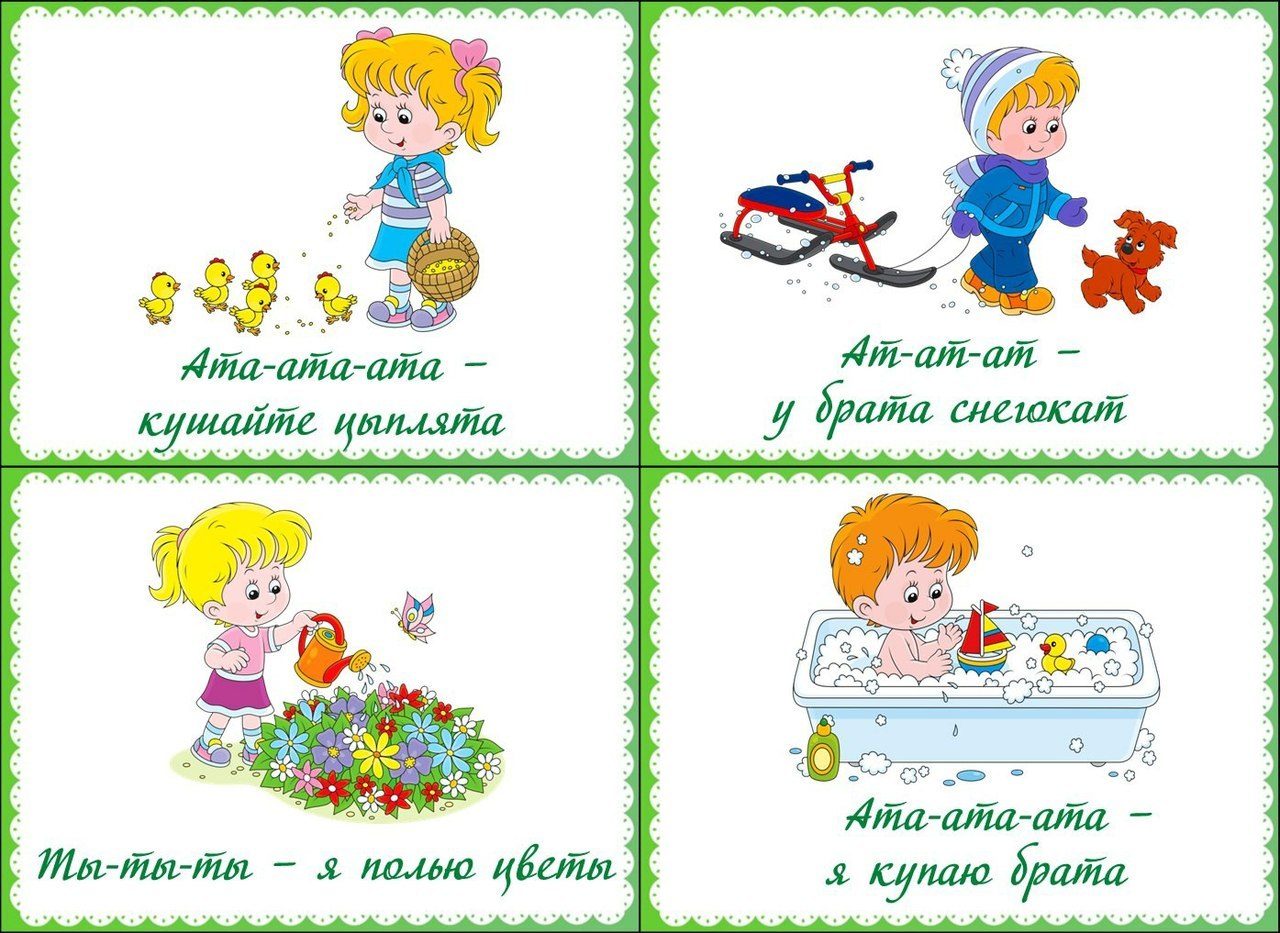 «Не идется и не едется, потому что гололедица.Но зато отлично падается. Почему ж никто не радуется?»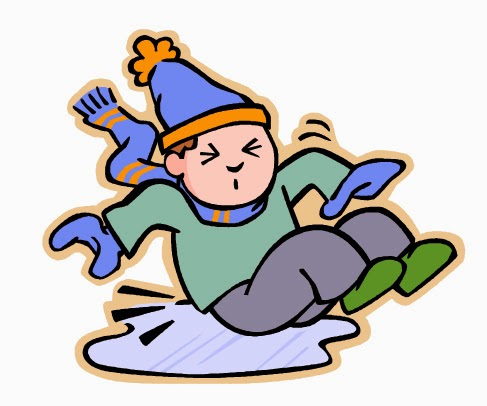  Занятия для закрепления звука «Ц»№1-артикуляционная гимнастика для звуков «С-З»-быстро произносить сочетание звуков: тс-тс-тс-тс-тс-тс (ц)-повтори слова: цыплёнок, мельница, яйцо, цыплята-ответь на вопросы: чем мы вытираем лицо и руки? (полотенцем)Чем мы разрезаем бумагу? (ножницами)Что мы ставим в вазу?  (цветы)Кто выводится из яйца?  (цыплёнок)- повтори чистоговорки«Цы-цы-цы-цы - есть хотят птенцы;Ца-ца-ца – не велика птица синица, да умница;Ца-ца-ца из колодца вода льётся».№2-артикуляционная гимнастика для звуков «С-З»-послушай рассказ, ответь на вопросы:«У мамы-курицы был цыплёнок.  Кто был у мамы-курицы?Его звали «Цып».                               Как звали цыплёнка?Мама-курица не велела цыплёнку купаться.   Что не разрешала мама?Но Цып был непослушным.             Каким был Цып?Он пошёл купаться.                            Что сделал Цып?Вода была холодной и Цып заболел.  Что случилось с Цыплёнком?Мама-курица позвала Цаплю-умницу.   Кого позвала мама?Цапля дала Цыпу пилюлю.                        Что сделала цапля?Цып обещал маме, что не будет купаться в холодной воде.                                                                           Что он обещал маме?№4-выучи загадку: «На цветке – цветок, пьёт цветочный сок».                        (бабочка)- выучи стихотворение:«Если на деревьях листья пожелтели,Если в край далёкий птицы улетели,Если небо хмурое, если дождик льётся,Это время года осенью зовётся».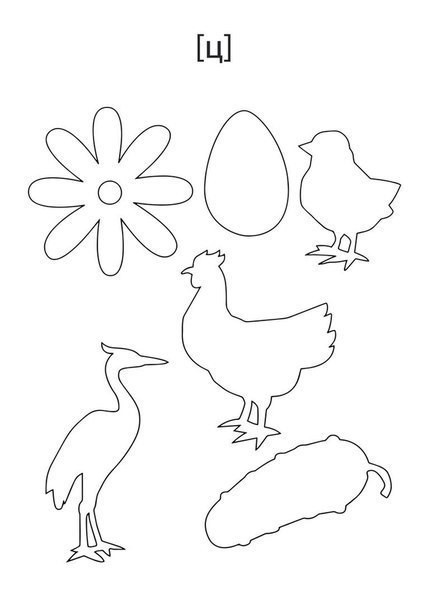 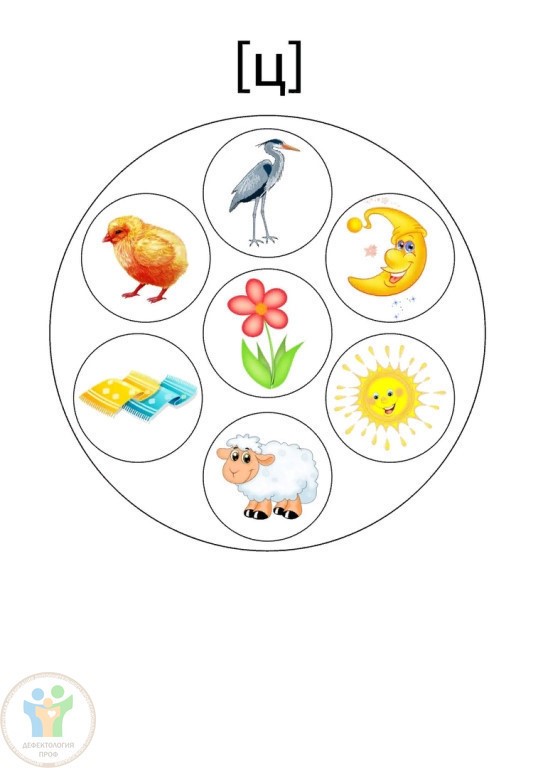 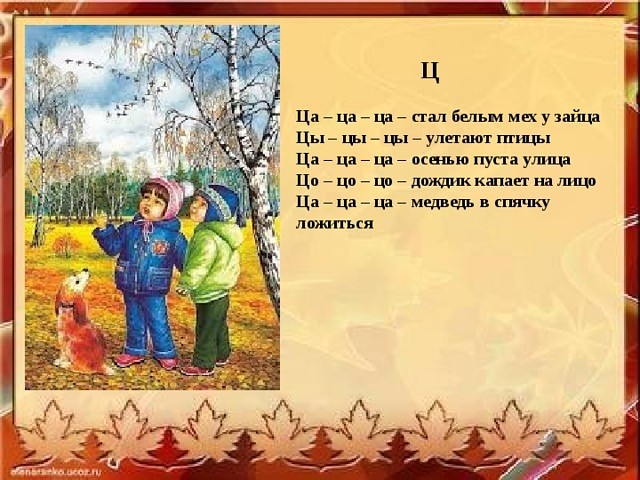 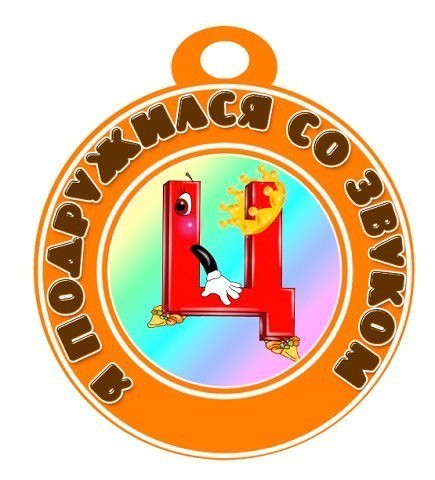 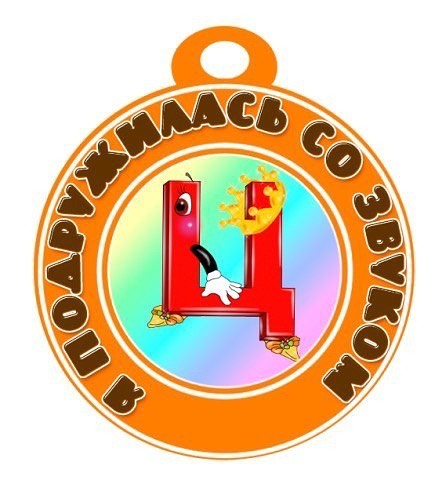 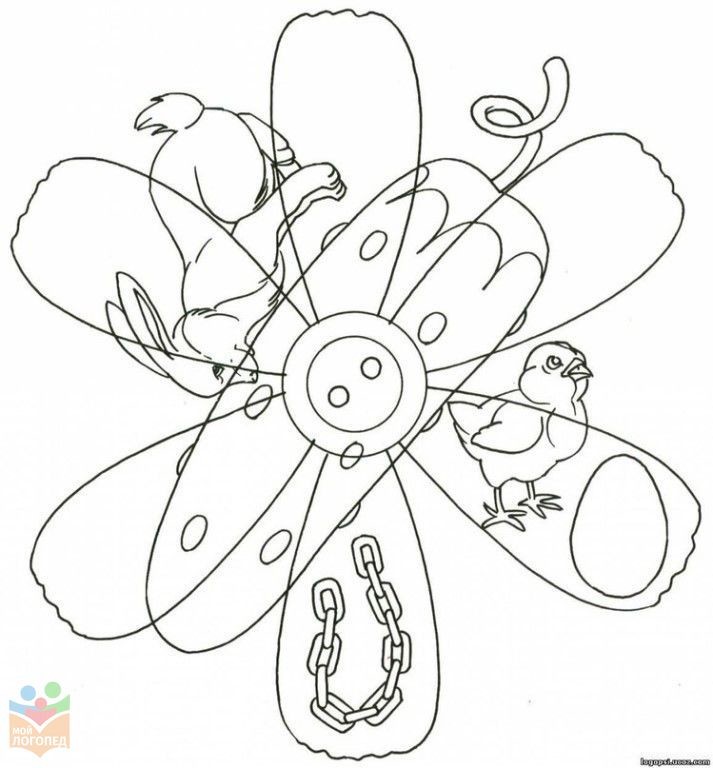 Найди и назови предметы со звуком «Ц» (губы в улыбке, звуки: тс-тс-тс), раскрась картинки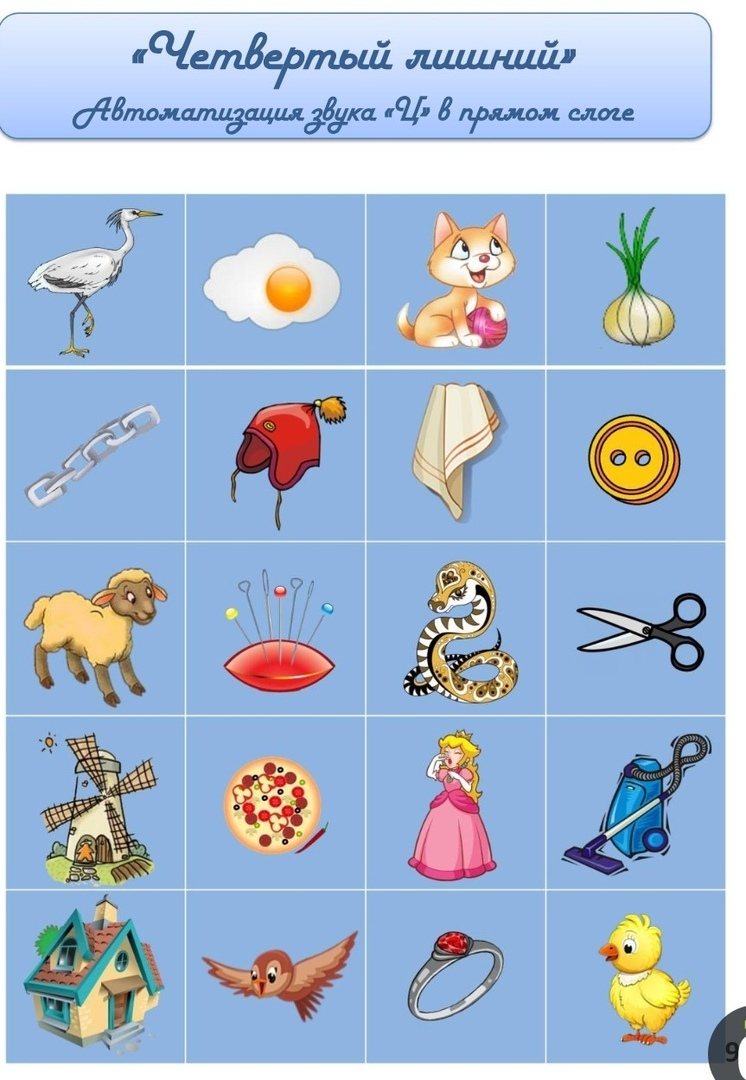 